Česká liga starších žáků U15 – skupina A5. kolo – středa 20. srpna 2014hřiště SCM Mladé – Složiště České Budějovice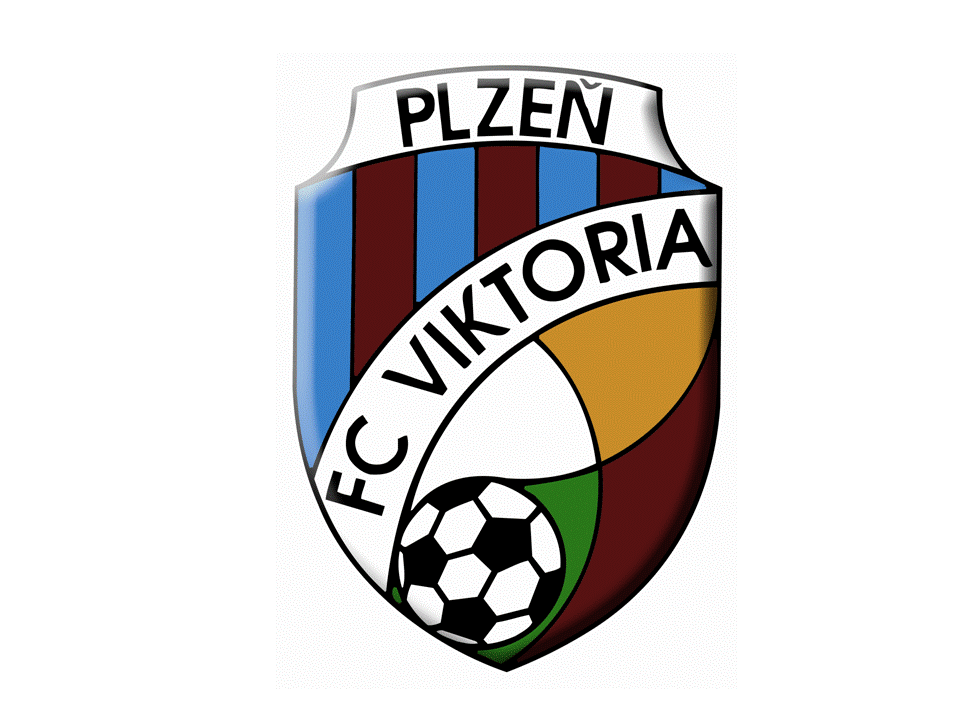 SK DYNAMO ČESKÉ BUDĚJOVICE – FC VIKTORIA PLZEŇ1 : 4 (0:3)Góly15. min		0:1	Šulc as. Vodrážka23. min		0:2	Vodrážka as. Zajíček31. min		0:3	Kepl as. Uzlík39. min		1:356. min		3:1	Kepl as. ŽižkaSestavaRichard Mařík, Marek Brož, Václav Uzlík, Václav Míka, Jakub Král (50.´ Samuel Těžký), Marek Patrovský (68.´ Jan Pospíchal), Pavel Šulc (40.´ Michal Žižka), Petr Zajíček (55.´ Martin Lávička), Jan Vodrážka (60.´ Patrik Klich), Denis Plecitý (65.´ Marek Hájek), Tomáš Kepl    TrenéřiLudvík Fremut, Ladislav Novotný„Na hřišti soupeře jsme nezačali moc dobře, během tří úvodních minut jsme zahodili dvě velké příležitosti pro vstřelení vedoucího gólu. Kluci si následně plnili trpělivě povinnosti na všech postech a svou práci překovali ve tři góly v síti domácích. Druhý poločas jsme začala trochu vlažněji, soupeři jsme dovolili po opakovaní chyb v rozehrávce stav snížit. Naši hru oživilo několik střídání, začali jsme zase kontrolovat míč a využít zaváhání soupeře k vstřelení čtvrtého gólu. Hráče za odvedený výkon a práci v posledních týdnech potřeba pochválit.“